		Leçon synonyme à coller dans le cahier violet partie rose (vocabulaire): 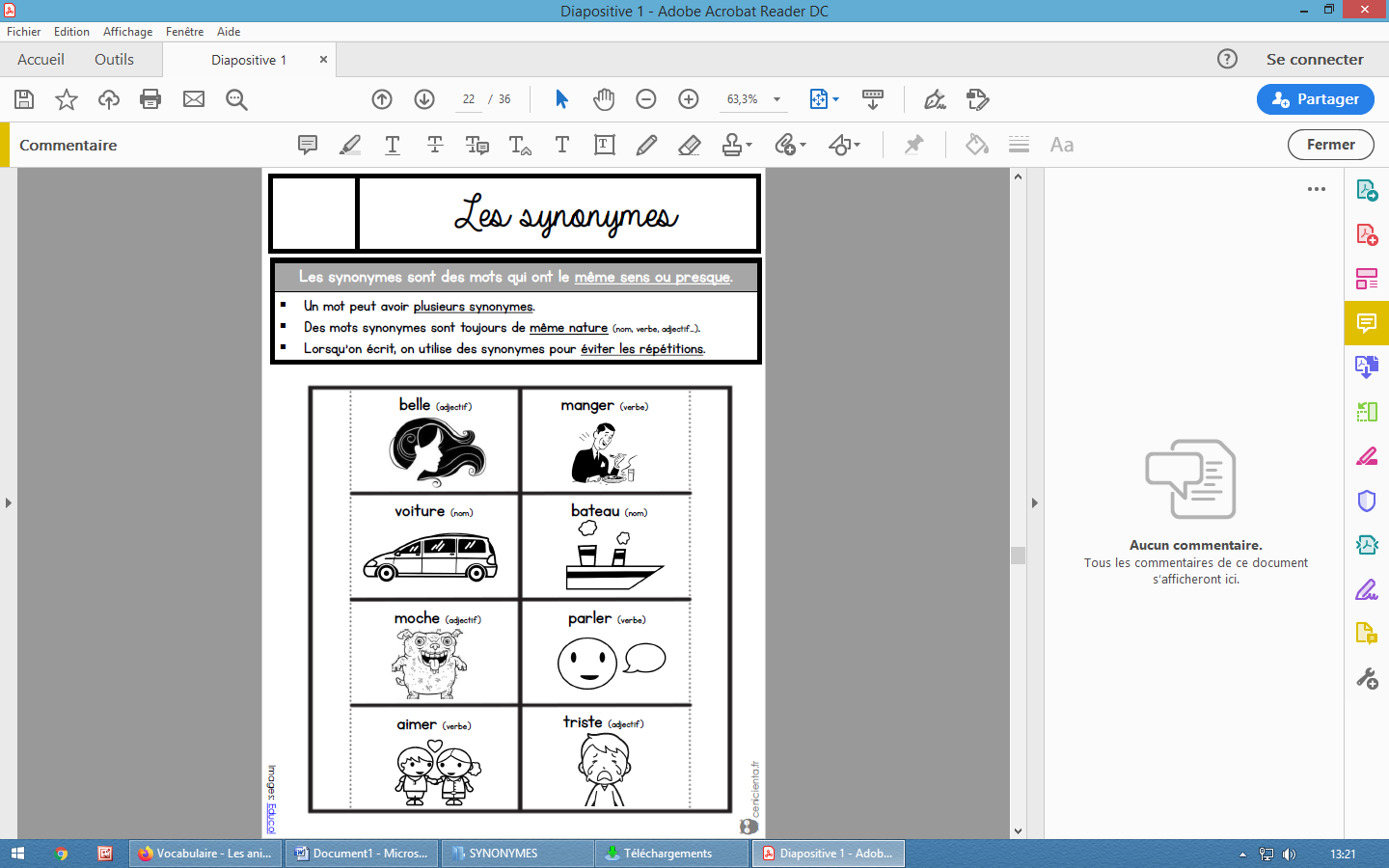 imprimer (quand cela est possible )la feuille 1 à gauche, découper et coller les différentes parties comme sur les photos . Puis compléter avec les synonymes correspondants derrière les images.belle : adorable, mignonne , charmante, ...voiture : automobile, véhicule, charrette...manger : avaler, dévorer, déjeuner, dîner,...bateau : navire, barque, paquebot,...moche : affreux, laid, vilain....parler : dire, raconter, déclarer....aimer : adorer, préférer, apprécier...triste : malheureux, peiné, déprimé,...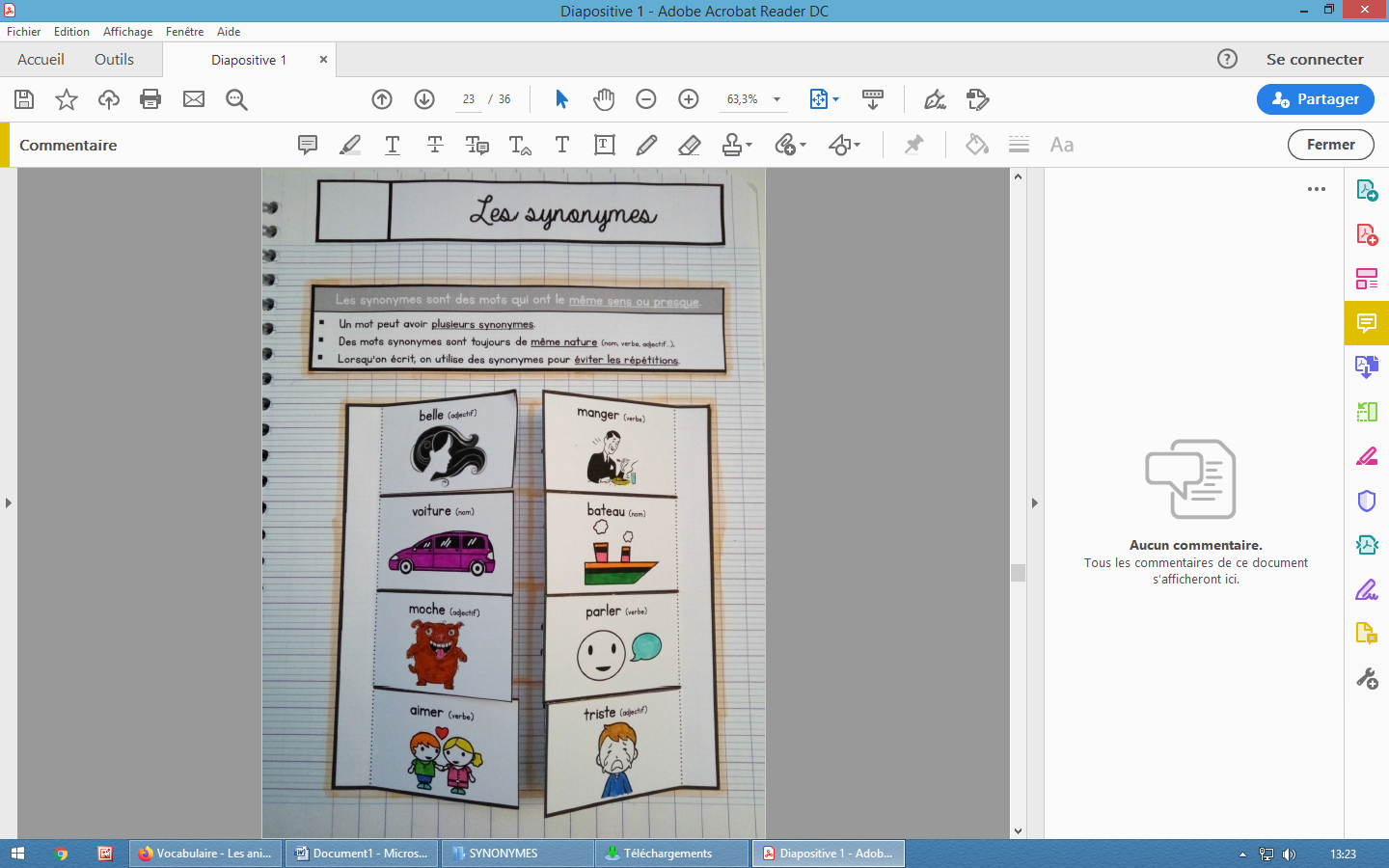 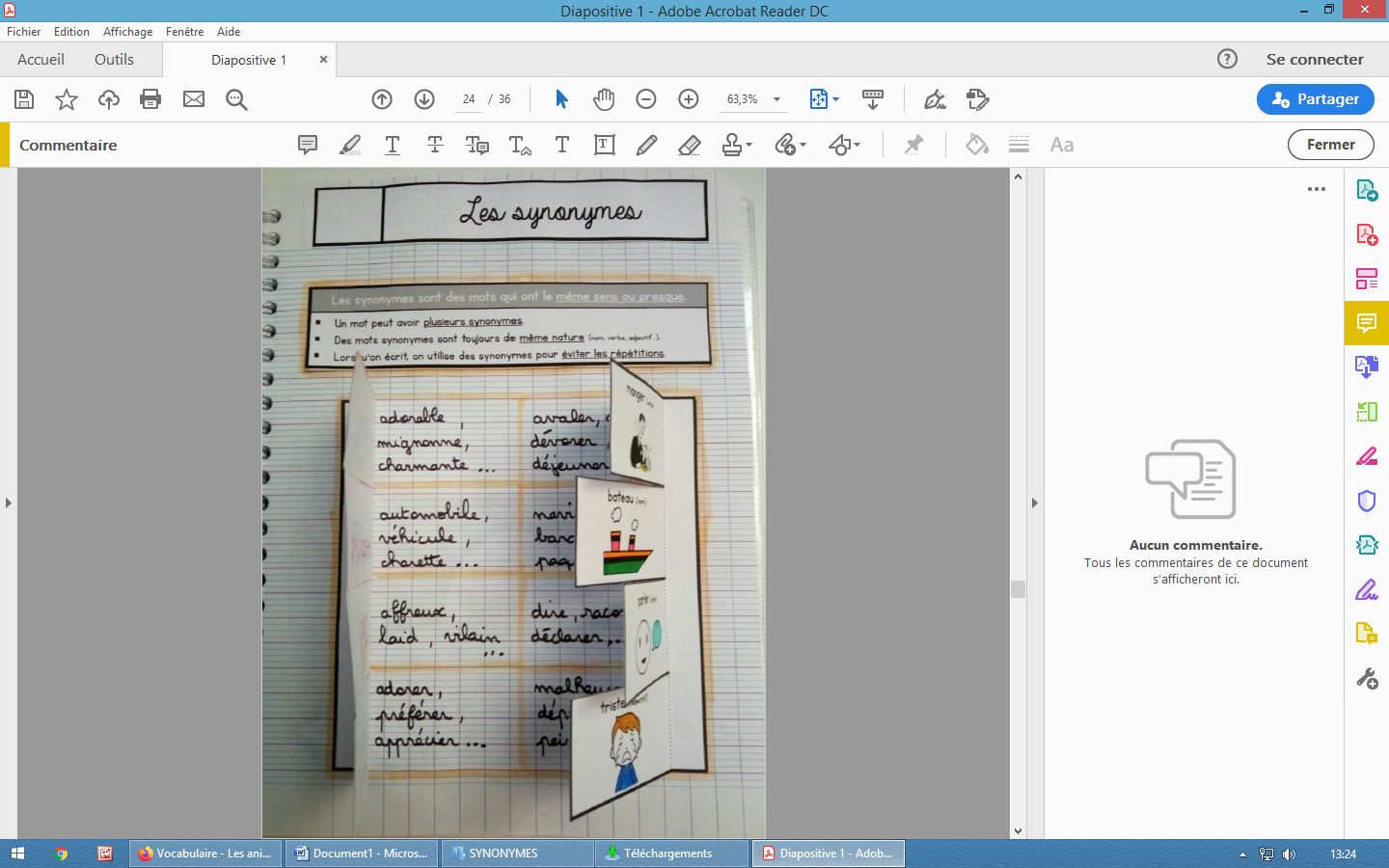 